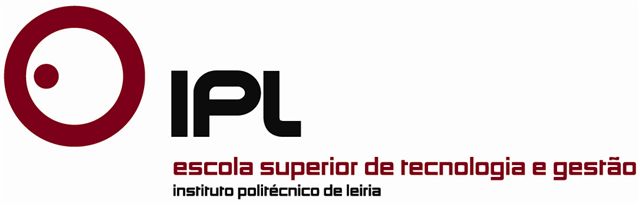 Dissertação/Projeto/RelatórioMestrado em ……Título da Dissertação/Projeto/RelatórioNome completo do CandidatoLeiria, Mês… de Ano…Dissertação/Projeto/RelatórioMestrado em ……Título da Dissertação/Projeto/RelatórioNome completo do CandidatoDissertação de Mestrado realizada sob a orientação do(a) Doutor(a) ……nome……, Professor(a) da Escola Superior de Tecnologia e Gestão do Instituto Politécnico de Leiria e coorientação do(a) Doutor(a) ……nome……(quando aplicável), Professor(a) da Escola Superior de Tecnologia e Gestão do Instituto Politécnico de Leiria.Leiria, Mês… de Ano...Esta página foi intencionalmente deixada em brancoDedicatória (facultativo)Esta página foi intencionalmente deixada em brancoAgradecimentos (facultativo)Esta página foi intencionalmente deixada em brancoResumoPalavras-chave: (máximo 6 palavras)Esta página foi intencionalmente deixada em brancoAbstractKeywords: (máximo 6 palavras)Esta página foi intencionalmente deixada em brancoLista de figurasEsta página foi intencionalmente deixada em brancoLista de tabelasEsta página foi intencionalmente deixada em brancoLista de siglasEsta página foi intencionalmente deixada em brancoÍndiceDedicatória (facultativo)	iiiAgradecimentos (facultativo)	vResumo	viiAbstract	ixLista de figuras	xiLista de tabelas	xiiiLista de siglas	xvÍndice	xvii1.	Título do capítulo	11.1.	Título da secção	11.1.1.	Título da subsecção	1Bibliografia	3Anexos	5Glossário	7Título do capítuloTítulo da secçãoTítulo da subsecçãoBibliografiaEsta página foi intencionalmente deixada em branco AnexosEsta página foi intencionalmente deixada em brancoGlossário